English First Email ReminderSpanish First Email ReminderEnglish Second Email ReminderEmail Subject: Final call for this studyEmail Body: Spanish Second Email ReminderEmail Subject: Última llamada para este estudioEmail Body: According to the Paperwork Reduction Act of 1995, an agency may not conduct or sponsor, and a person is not required to respond to, a collection of information unless it displays a valid OMB control number. The valid OMB control number for this information collection is 0583-xxxx and the expiration date is XX/XX/xxxx. The time required to complete this information collection is estimated to average 20 minutes per response, including the time for reviewing instructions, searching existing data sources, gathering and maintaining the data needed, and completing and reviewing the collection of information.De acuerdo con la Ley de Reducción de Trámites de 1995, una agencia no puede llevar a cabo ni patrocinar, y una persona no está obligada a responder, una recopilación de información a menos que exhiba un número de control válido de la Oficina de Administración y Presupuesto (OMB, por sus siglas en inglés). El número de control OMB válido para esta recopilación de información es 0583-xxxx, y la fecha de vencimiento es 0x/x/20xx. El tiempo necesario para completar esta recopilación de información se estima en un promedio de 20 minutos por respuesta, incluido el tiempo para revisar las instrucciones, buscar fuentes de datos existentes, recopilar y mantener los datos necesarios, y completar y revisar la recopilación de información.Email Subject: Reminder: Your Latest KnowledgePanel SurveyEmail Body: Email Subject: Recordatorio: Su Encuesta de KnowledgePanel EsperaEmail Body: 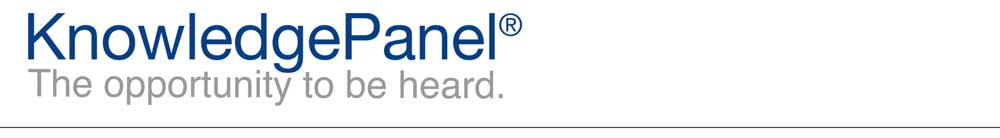 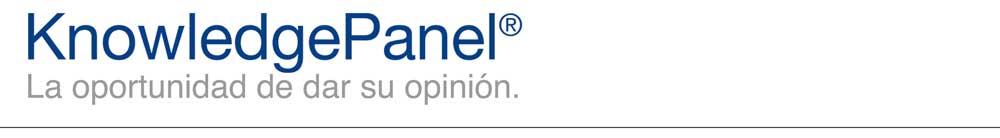 